Příroda kolem nás o.p.s., Jarošův statek, Studénka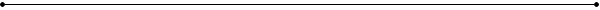 PŘIHLÁŠKA
Příměstský tábor „JEZDECKO - CHOVATELSKÝ“

Termín	…………………………………………………………………………………………………………………………...........Jméno a příjmení dítěte………….…………..………………….……...	Datum narození…….…………………….Adresa ………....…………………………………………….………………………………………………….………………….....Zdravotní pojišťovna……………………………………………..….…..… Úrazové pojištění:    má  -  nemá
(Sken/fotografii kartičky zdravotní pojišťovny zašlete v příloze e-mailu.)Alergie a zdravotní omezení: nemá - má (uveďte)......................................................................Jméno a příjmení zákonného zástupce………………...………………………………..……………………………....Kontaktní telefon…………………..………………… E-mail………………….………..………………………………......Požadavek dřívějšího příchodu na tábor:ANO	Ze závažných důvodů požaduji ráno možnost dřívějšího příchodu dítěte na tábor- již v čase 7:00 - 7:45 a souhlasím s příplatkem za zajištění dozoru 100 Kč/ den.NE 	Mé dítě bude na tábor nastupovat ve smluveném čase 7:45 - 8:00.Samostatný odchod domů:ANO	Můj syn/moje dcera smí po ukončení denního programu opustit objekt Jarošova statku bez dozoru zákonného zástupce a jet sám/sama domů. Po ukončení programu za své dítě přebírám plnou zodpovědnost.NE	Můj syn/moje dcera nesmí po ukončení denního programu opustit objekt Jarošova statku bez dozoru zákonného zástupce. Ten si dítě vyzvedne v době od 15:45 do 16:00 hodin.Souhlasím s podmínkami uvedenými na stránkách www.jarosuv-statek.cz a v informacích o příměstském táboře. Zavazuji se zaplatit plnou cenu tábora dle termínů uvedených v informacích o tomto příměstském táboře.Souhlasím se zveřejněním fotografií přihlášeného dítěte na propagačních materiálech a webových stránkách www.jarosuv-statek.cz dle zákona č. 101/2000 Sb., o ochraně osobních údajů.V ……………………………...... dne ………..…………		………………………………………………………….
							podpis zákonného zástupce